Hello to all super Year 1 class, I hope you enjoyed he activities in the learning pack last week.Keep going with your learning .Well done everyone at home you are doing amazing. We do understand that sometimes it can be difficult to get children motivated to complete task. Keep up the good work. Mrs Hemmingway says” Hello, and she misses you all”.  We hope that you are all having fun, enjoying your time and making memories with your adults. There is a work pack here for you to have a go at.   There is no need to print anything out so do not worry if you don’t have a printer, just talk through the work with your adult or write things on paper or even on the computer.Don’t forget you can send me some pictures of your work, I would love to see it. Mrssmith@newvillage.doncaster.sch.uk I am sure Mrs Hemmingway would love to see how you are getting on CC her into the email.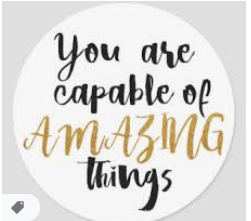 Mrshemmingway@newvillage.doncaster.sch.ukSpelling, Grammar and PunctuationWrite the words or print the sheetTask 1      Discuss vowels and what they are. The alphabet is made up of 26 letters, (5 vowels and 21 consonants).  There is at least one vowel in almost every word – eliminating words like sky, sty.  (Some people call the y a vowel but it isn’t) .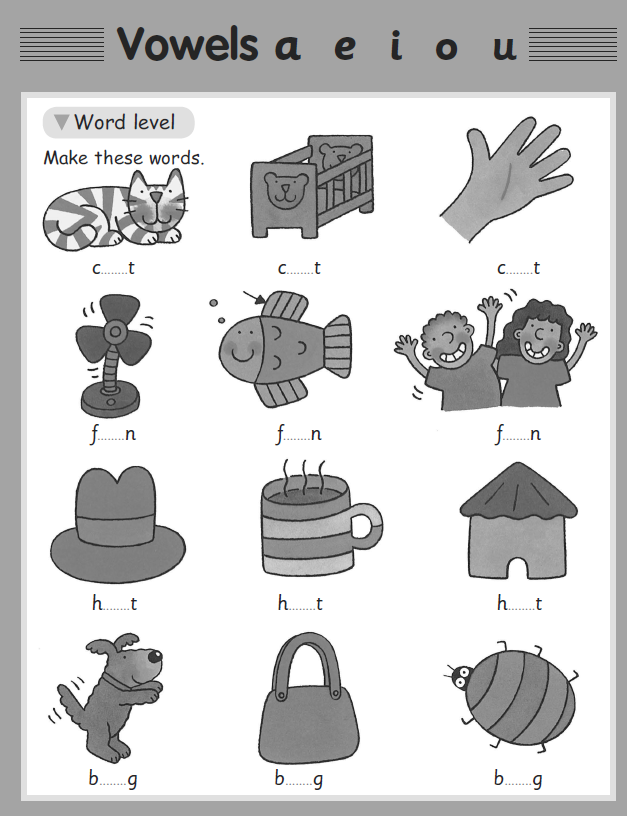  Task 2           Word order in sentences.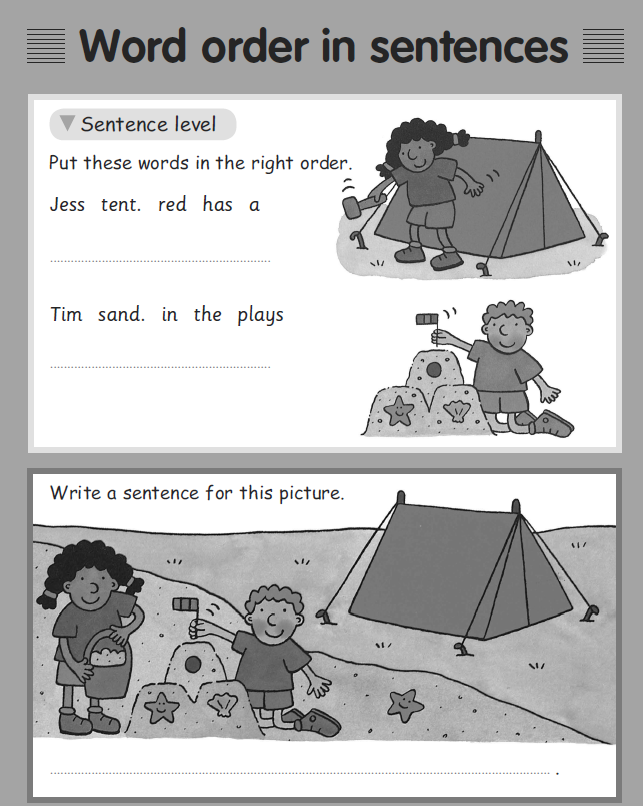 Challenge : Write about, who, what and where for the picture.Use your best handwriting and a capital letter to begin and a full stop to end each sentence.  _____________________________________________________________________________________________________________________________________________________________________________________________________________________________________________________________________________________________________________________________________________________________________________________________________________________Task 3                       Blends br      cr     dr     pr     tr      fr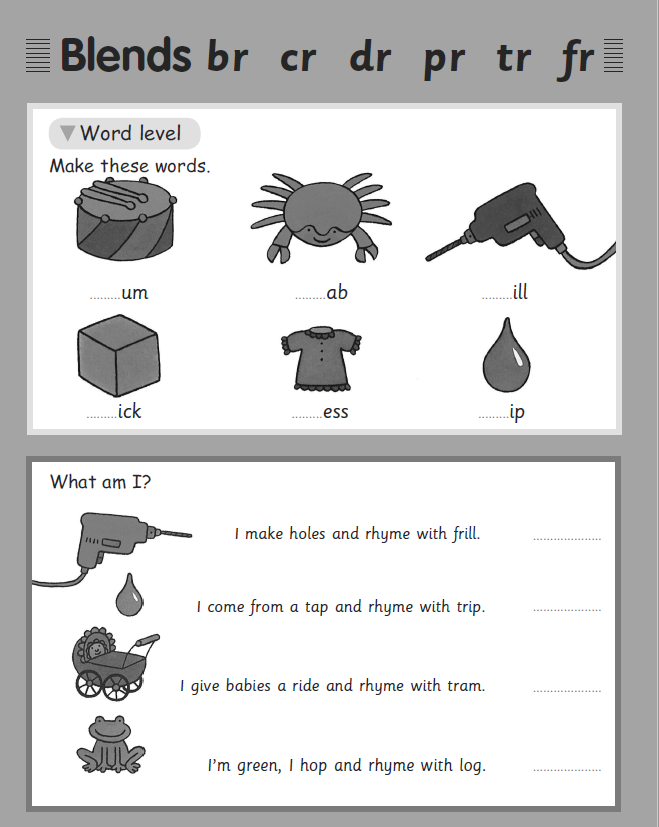 Challenge: Write your own sentences using some of the words.________________________________________________________________________________________________________________________________________________________________________________________________________________________________________________________________________________________________________________________________________________________________________________________________________________________________________________________________________________________________________________________ Writing taskUse the sheet provided to develop a story idea. This can be used to develop vocabulary with an adult /child shared creation of a story.  Ask children to describe objects /characters that are used.Question children about what the characters and are doing/ where they are going/ what will the end of the story be like? Ask children to write some sentences about the story or characters. Why not put yourselves in the story and have an adventure.Writing sheets have been provided for children to write ideas.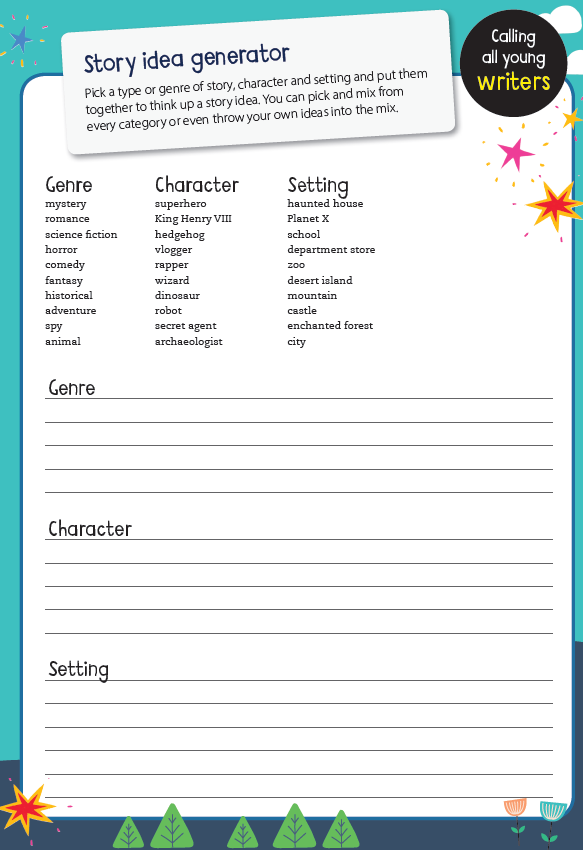 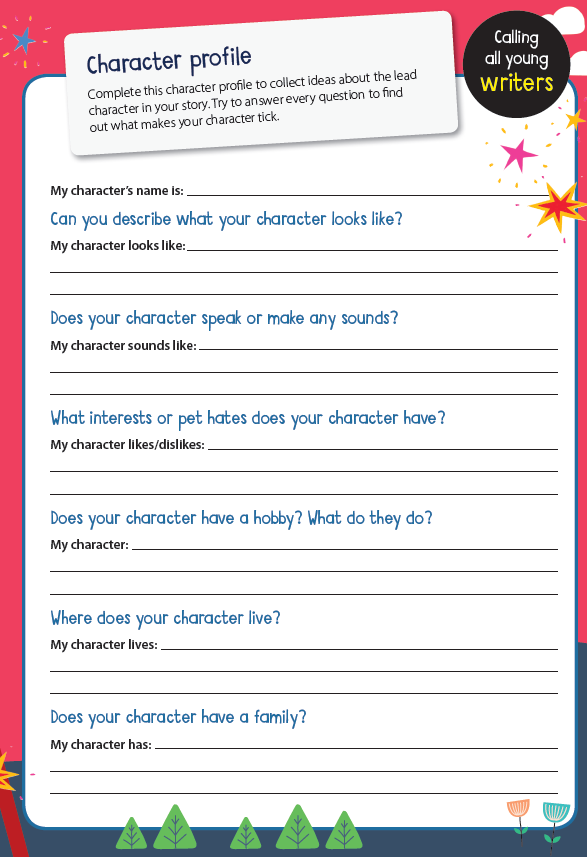 READING I have three more stories for you to listen to this week. Look at the picture of the front cover (to get a clearer picture of front cover- follow the link and pause before story begins) and talk about what you think will happen in the story. Answer the questions about the stories. You could discuss these or write the answers.Extra activities linked to reading ARTDesign an outfit for the elves  What clothes would you design for the elves? What colours would you use? Would your elves be girls or boys? Would you have a hat, a scarf, long or short socks, long or short trousers, skirt or dress, and what kinds of shoes would you give them? Make a drawing to show the clothes that you would make for the elves. Label your clothes. Make a detailed drawing of your shoes.  How much would you sell them for?   Potato  PrintingWith an adult cut a potato into half and cut a shape into it. Paint the potato and make prints with it on paper. How colourful can you make it? Science Grow a potato plantIn a container of soil /compost or in the garden plant a pototo. Water it and make a mound of soil around it. Watch over several days to see if the potato will grow more potatoes.  You will have to be patient.Or leave an old potato in a dark cupboard. Observe what happens – the longer you leave it the longer the roots will get. MATHS ACTIVITIES Here are three activity sheets for you to have a go at throughout the week.  Print off/discuss or write calculations down. Talk about your learning with an adult.    Enlarge the page to see the measurement clearer. 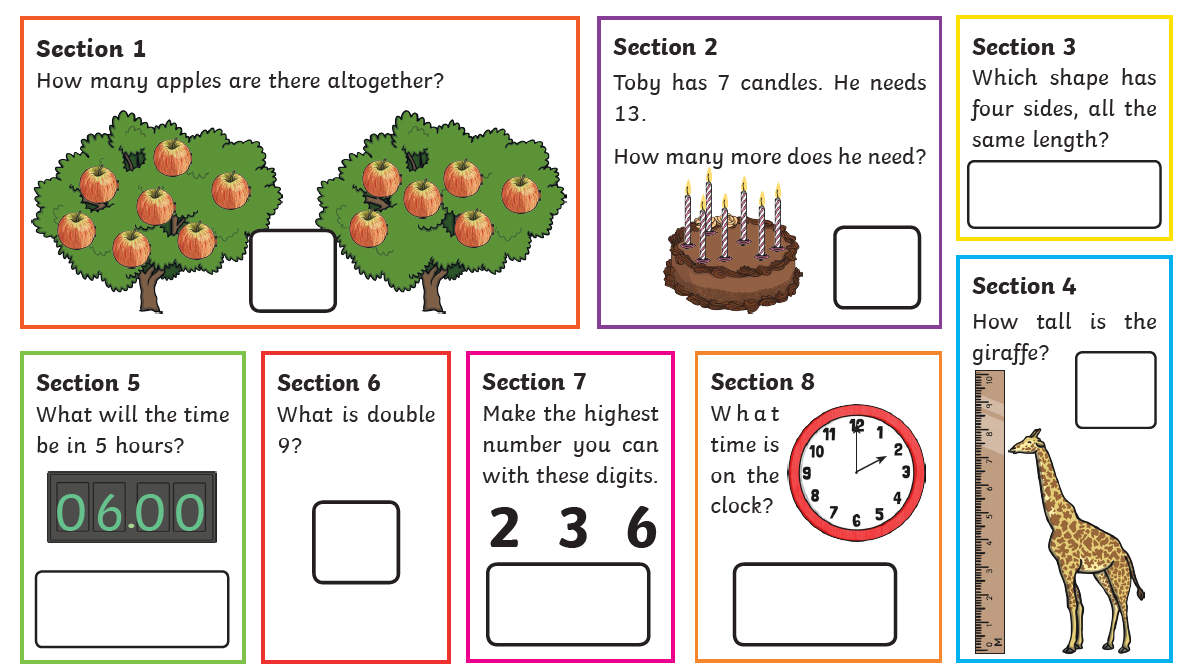 TASK 2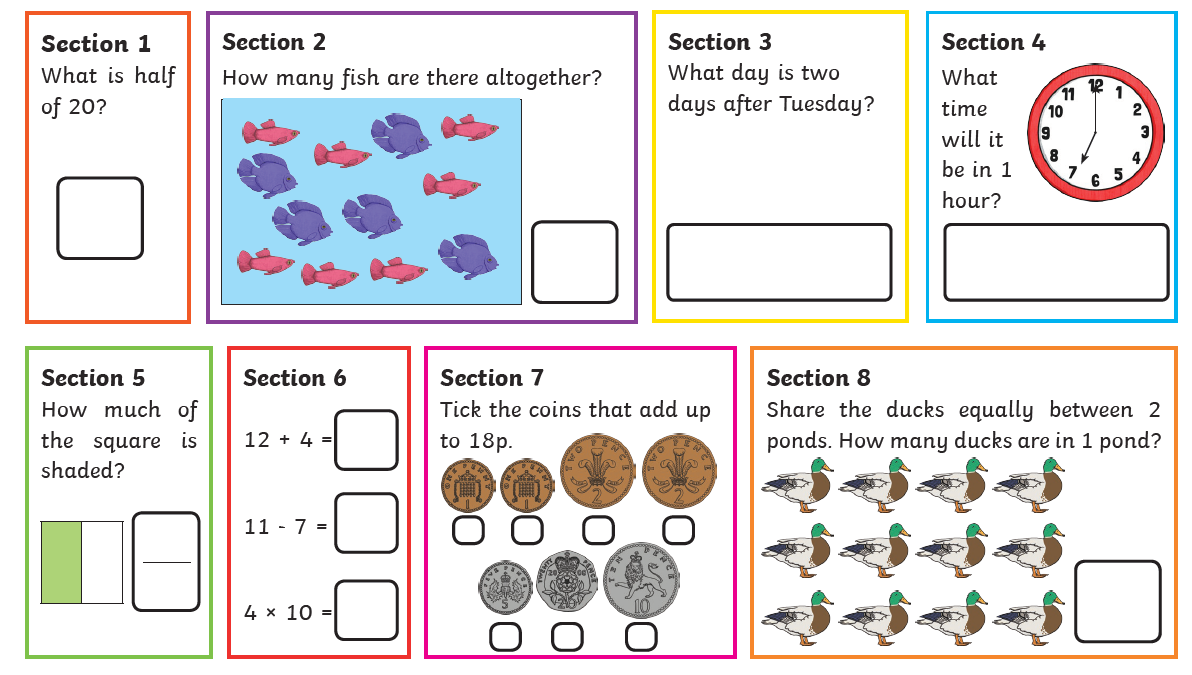 TASK 3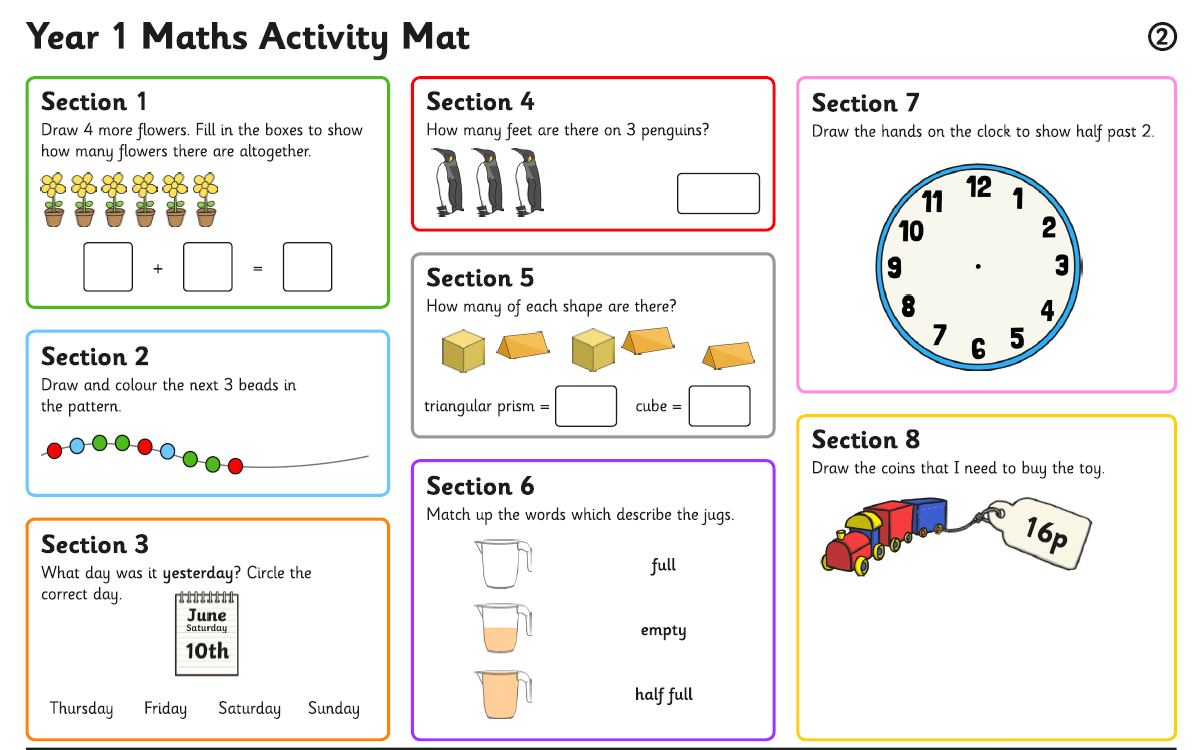 WRITING  Use the templates to practise your best writing. You can describe any animal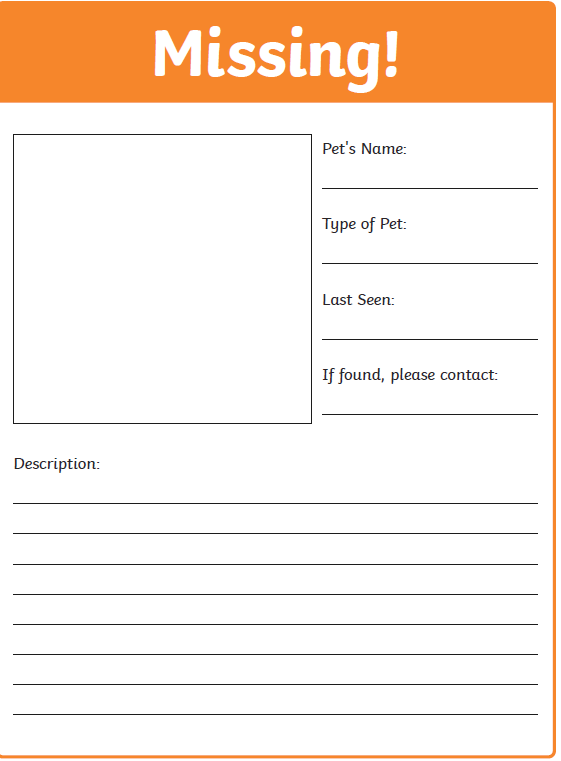 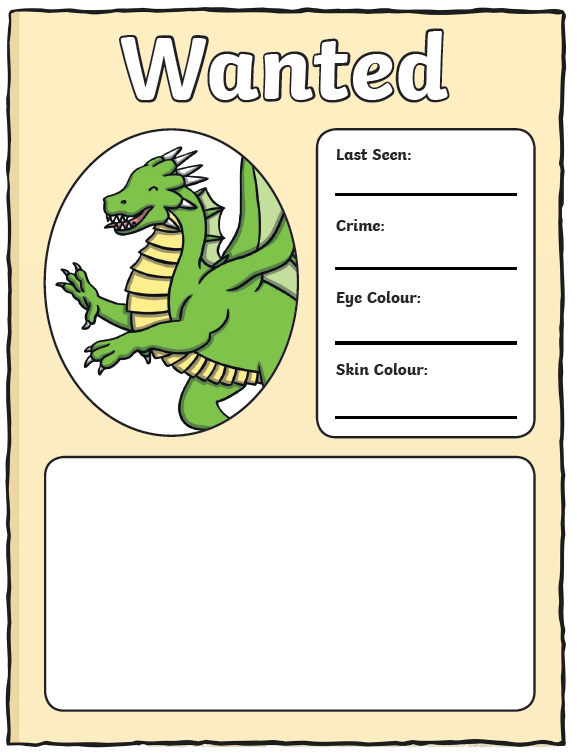 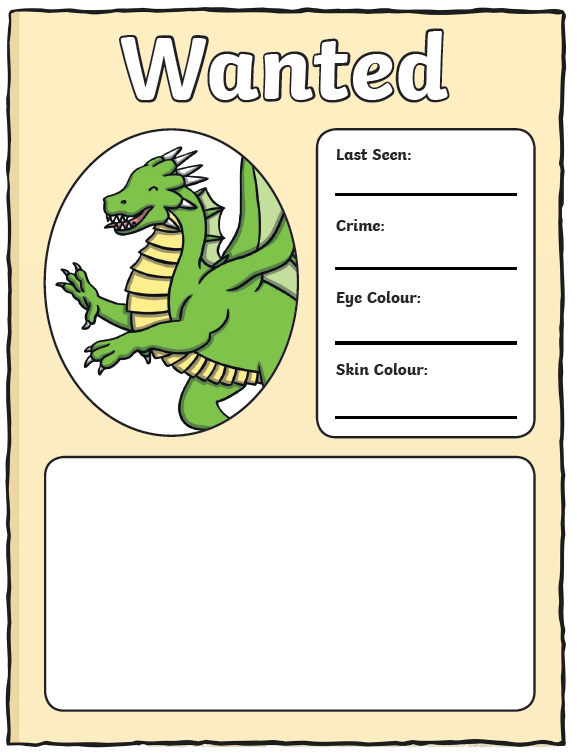 Task 3 Write a letter to the dragon or pet.Tell them that they are being looked for.Tell them what you will do when they are found.DEAR ____________________________ From ___________________________Finally, some topic activities for the week  Remember to look at the art and Science ideas after the reading activities.Iscuss with an adult whether these shapes will fit together perfectly without any spaces.  It has to be the same shape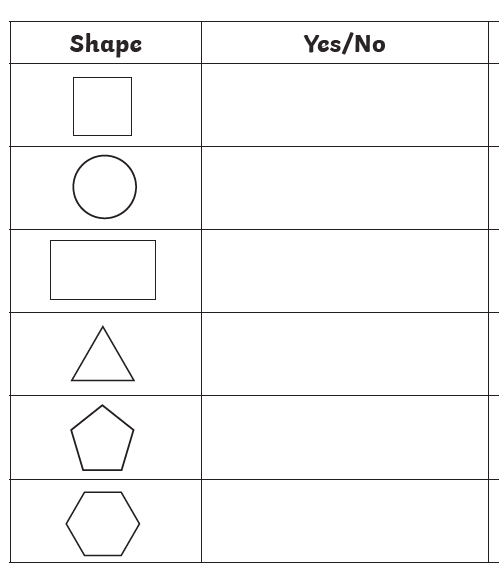 Now try out the website below and test your ideas.https://www.nctm.org/Classroom-Resources/Illuminations/Interactives/Tessellation-Creator/ You could send me some pictures of what you create mrssmith@newvillage.doncaster.sch.uk  Elves and the Shoemaker    Me and my cat   The tale of Peter Rabbit  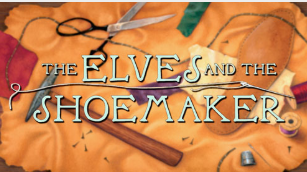 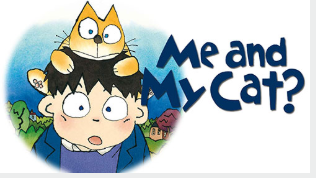 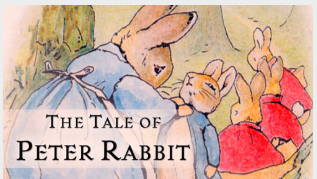 https://www.storylineonline.net/books/the-elves-and-the-shoemaker/The link may have to be copied and pasted into the address bar. Or can be accessed through typing Stories online into google.https://www.storylineonline.net/books/me-and-my-cat/The link may have to be copied and pasted into the address bar. Or can be accessed through typing Stories online into google.  https://www.storylineonline.net/books/peter-rabbit/ The link may have to be copied and pasted into the address bar. Or can be accessed through typing Stories online into google.  What do you think will happen in the story? What did the shoemaker do for a job? What did the shoemaker do before he went to bed?What did the   shoemaker and his wife   see in the morning?Who bought the shoes?What did he pay?What did the  shoe maker  buy? What did the shoemaker’s wife suggest they did?what did they hear at midnight?What did they see?What did the elves do with the leather that the shoemaker had cut out?How did the elves make sure they were not heard when they left? What did the shoemaker and his wife make for the elves?What did the elves think of the clothes?  What do you think will happen in the story?Who came into the window? Why did Mum wake up Nicolas?Why did the boy look at himself in the mirror?What had happened to the boy?Why did the boy like being a cat?What happened when the boy( cat) leapt to the other side of the room?Who liked him?What did the mean cats do and say?What was the scratching at the front door?How did the boy act?What did Mum do when she was really worried?What did the doctor suggest?What happened when the cat and the boy went to bed?How were things in the morning?How were things at school? What do you think will happen in the story?What were the rabbits called?Where did they live?Where were they not allowed to go?Where did Mrs Rabbit go?  Where did Peter go?What did he eat?Who ran after Peter rabbit?Where did peter Rabbit lose his shoes/Who helped Peter Rabbit? Where did peter Rabbit hide?Why did Mr McGregor go back to his work?Why didn’t Peter Rabbit go home?Who was carrying the peas?What was next to the pond?What did Peter see when he stood on top of the wheelbarrow?What did Mr McGregor do with the shoes and the jacket?What did Peter do when he got home?What did peter miss out on because he went to bed feeling ill?Geography  Locate places on a map. Open google/safari/ChromeSearch google maps https://www.google.com/maps/@53.5479749,-1.1608891,14z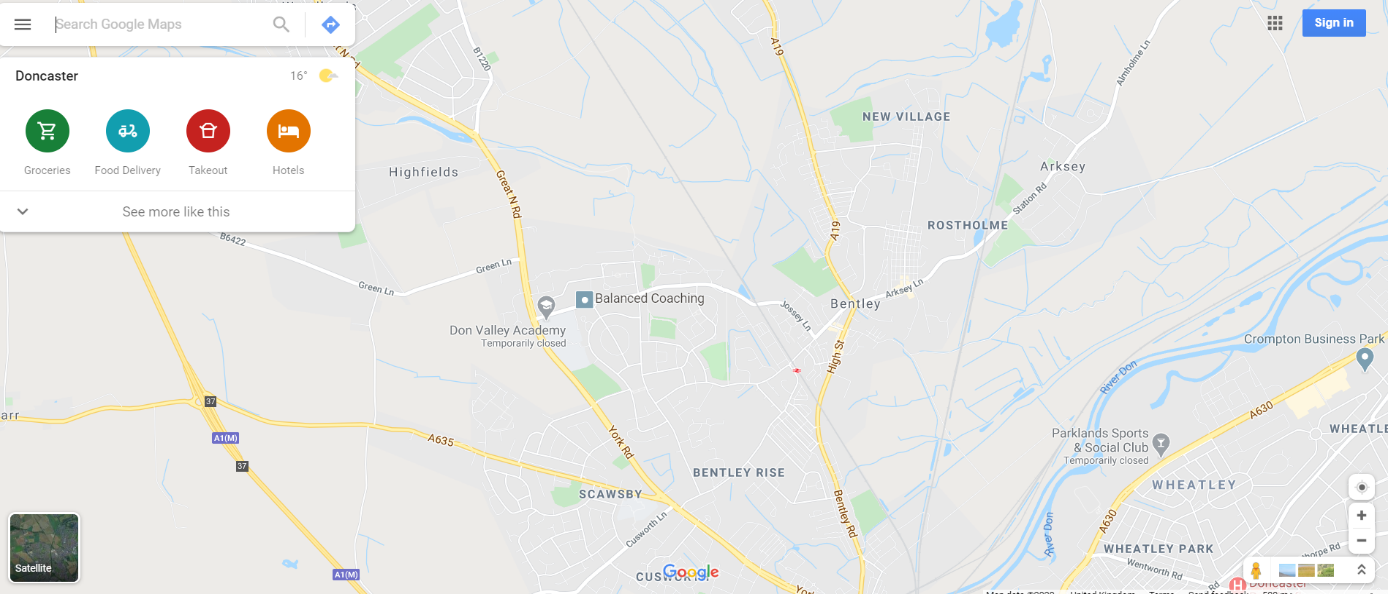 Enlarge the map and find where you live.If you live out of Bentley search the area where you live.What other things can you find on the map. Discuss with an adult.Design and Technology Pattern    Use the link below from bbchttps://www.bbc.co.uk/bitesize/articles/z47dqp3Discuss what patterns are and the different ways they are made.Complete the tessellation activity  ( shapes fitting together) Complete the sheet on the next page.Music Use this website to sing and make some noise https://www.bbc.co.uk/teach/bring-the-noise/eyfs-ks1-music-play-it-bring-the-noise/z4sq92pChoose a song – you could do a different song on different days.Click on the option you want to doSing in layers/Instruments/Make some noise.